Środa 29.04  -Film edukacyjny „Bolek i Lolek sportowcy”, ocena zachowania chłopców w filmie, wymienianie stosowanych podczas zawodów sportowych zasad fair play między braćmihttp://youtube.com/watch?v=m8rWKU1X4SU-Rodzinne drzewo genealogiczne – wspólnie z rodzicami utworzenie skróconego drzewa genealogicznego (3 pokolenia)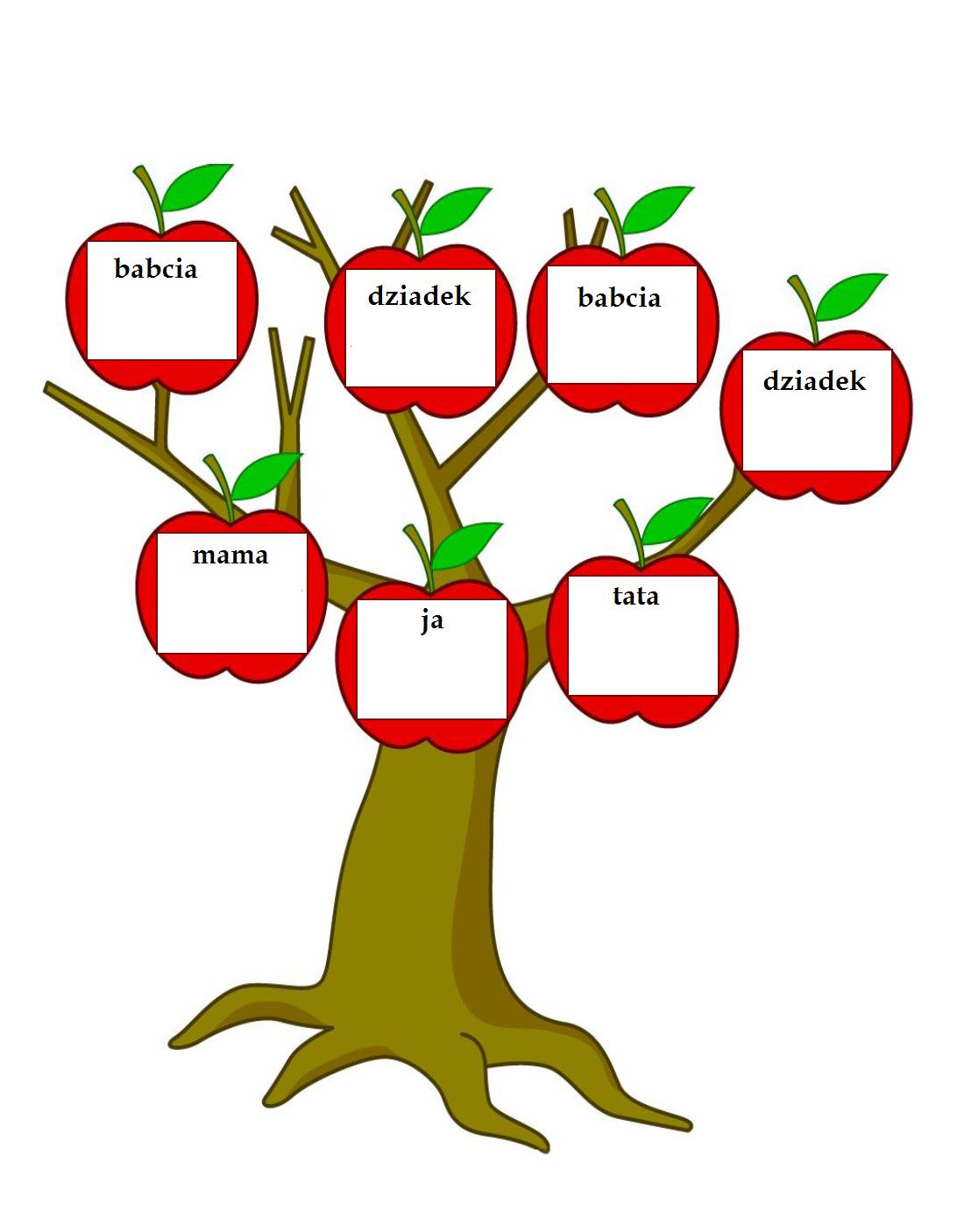 -Ćwiczenia gimnastyczne – Najpierw skłon- wygibasy z naszej klasy- http://youtube.com/watch?v=FZ3pj_ZkldQ - Nauka piosenki „Ruch to zdrowie”http://youtube.com/watch?v=ImUd_iXFFN4 